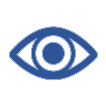 – Das digitale Wunschhaus –vom Entwurf zum perspektivischen Modell mit digitaler Zeichenapp-__AB I_ lat. perspicere = hindurchsehen, hindurchblicken Teste dein Vorwissen Aufgabe (EA): Zeichne folgende Szene mit dem Ziel eine Raumillusion mit Vorder-, Mittel-, und Hintergrund zu erzeugen. Gestalte deine Zeichnung anschließend farbig aus, so dass die räumliche Wirkung verstärkt wird. 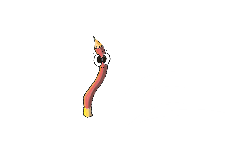 Hast du schon Erfahrungen mit der Zeichenapp Autodesk Sketchbook? Ja? Dann bearbeite die Aufgabe damit!„Das große Tier schaute vorne hinter dem Baum hervor und sah in weiter Ferne den Jäger aus der Jagdhütte kommen!“Aufgabe (EA): Schau dir dein Bild genau an. Durch welche zeichnerischen Tricks (Darstellungsmittel) hast du versucht zwischen Vorder-, Mittel- und Hintergrund zu unterscheiden? Hast du deinen Figuren Plastizität verliehen? Erkläre wie!Notizen:_________________________________________________________________________________________________________________________________________________________________________________________________________________________________________________________________________________________Aufgabe (EA): Welche Werkzeuge und Einstellungen hast du in der Zeichenapp bereits sicher genutzt? Nenne sie und beschreibe, was du damit gemacht hast.:Notizen:_________________________________________________________________________________________________________________________________________________________________________________________– Das digitale Wunschhaus –vom Entwurf zum perspektivischen Modell mit digitaler Zeichenapp-__AB II_Aufgabe (GA): Erläutert reihum eure Ergebnisse anhand eurer Bilder und tauscht euch darüber aus, wie ihr es geschafft habt eine Illusion von Raum zu erzeugen.  Einigt euch auf Basis eures Austauschs auf raumillusionierende Darstellungsmittel, welche ihr in der mittleren Spalte der Tabelle stichpunktartig erläutert. Ihr könnt auch eine erklärende Skizze dazu machen.Die jeweiligen Fachbegriffe werden im Unterrichtsgespräch geklärt und dementsprechend in der linken Spalte später ergänzt. Solltet ihr schon Fachbegriffe kennen, dürft ihr sie schon gerne vorher eintragen.Sprinteraufgabe: 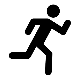 Untersuche das Bild vom Einstieg und identifiziere Bildbereiche, in denen die von euch erarbeiteten Darstellungsmittel eingesetzt wurden. Umkreise die Bereiche und erläutere kurz deine Entscheidungen.	Übersicht über mögliche Darstellungsmittel zur Erzeugung von Raumillusion	Übersicht über mögliche Darstellungsmittel zur Erzeugung von Raumillusion	Übersicht über mögliche Darstellungsmittel zur Erzeugung von RaumillusionDarstellungsmittel (Fachbegriff)ErläuterungSkizze	Übersicht über Werkzeuge und Anwendungsmöglichkeiten in der Zeichenapp	Übersicht über Werkzeuge und Anwendungsmöglichkeiten in der ZeichenappWerkzeugAnwendungsmöglichkeitAnwendungsmöglichkeit